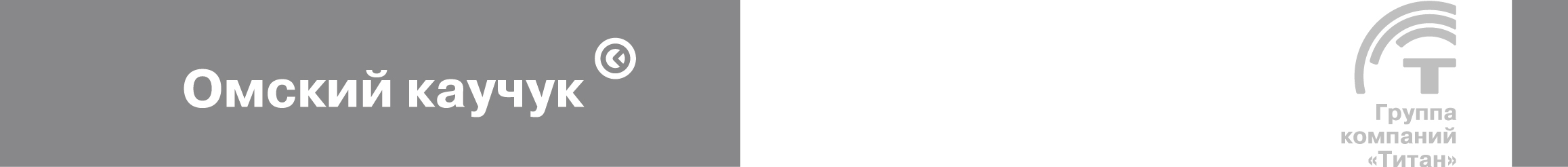 Акционерное общество«Омский каучук».644035, г. Омск, пр. Губкина, 30Уважаемый акционер!Совет директоров Общества извещает Вас о том, что 25 июня 2021 года состоится годовое общее собрание акционеров Общества  в форме заочного голосования (на основании Федерального закона от 24.02.2021 N 17-ФЗ "О внесении изменений в Федеральный закон "О международных компаниях и международных фондах" и о приостановлении действия отдельных положений Федерального закона "Об акционерных обществах" и Федерального закона "Об обществах с ограниченной ответственностью).Дата определения (фиксации) лиц, имеющих право на участие в годовом Общем собрании акционеров – 01 июня 2021 года.Не позднее 24 июня 2021 года бюллетени для голосования, заполненные в бумажной форме должны поступить в Общество или регистратору АО «НРК-Р.О.С.Т.».Сообщения о волеизъявлении лиц, которые имеют право на участие в Собрании, но не зарегистрированы в реестре акционеров Общества, должны поступить регистратору АО «НРК-Р.О.С.Т.» также не позднее 24 июня  2021 года. Бюллетени и сообщения о волеизъявлении, поступившие после указанной даты, не будут учитываться при определении кворума Собрания и подведении итогов голосования.Права голоса имеют, акционеры владельцы обыкновенных именных бездокументарных ценных бумаг.Повестка дня Годового общего собрания акционеров:Утверждение годового отчета, годовой бухгалтерской (финансовой) отчетности Общества по итогам деятельности Общества за 2020 год. Рассмотрение отчета о заключенных Обществом в 2020 году сделках, в совершении которых имеется заинтересованность.Распределение прибыли (в том числе выплата (объявление) дивидендов) и убытков по результатам отчетного года.Избрание Совета директоров Общества.Избрание Ревизионной комиссии Общества.Утверждение Аудитора Общества.Прием заполненных бюллетеней осуществляется в соответствии с п.1. ст. 58 ФЗ «Об акционерных обществах» по 24 июня 2021 года (включительно) по адресу (адрес направления бюллетеней): 644035, г. Омск, пр. Губкина, 30. Необходимо внимательно заполнить, подписать бюллетень и лично сдать его в Общество с 09-00 до 17-00 часов либо отправить почтой по адресу: 644035, г. Омск, пр. Губкина, 30. Информацию можно получить по телефону: 8 (3812) 69-72-75С материалами, предоставляемыми акционерам при подготовке к проведению Годового общего собрания, акционеры могут ознакомиться по адресу: 644035, г. Омск, пр. Губкина, 30, кабинет  313 с 9-00 до 17-00 часов по рабочим дням с 04  июня 2021 г. по 25 июня 2021 года включительно по предварительной записи по телефону (3812) 69-70-18. С уважением,Совет директоров